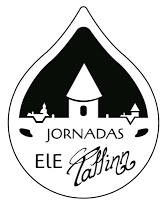 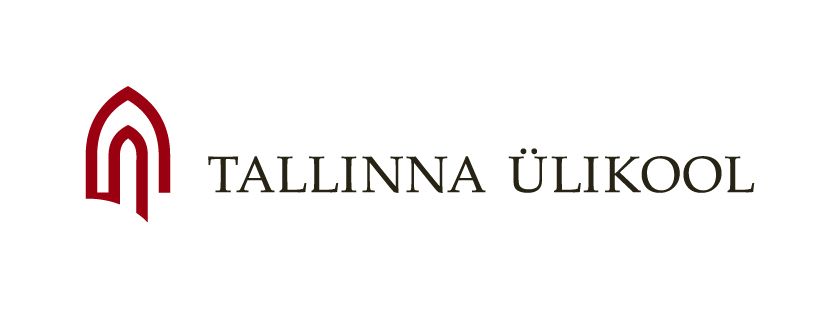 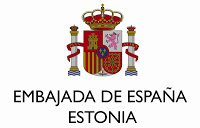 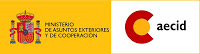 Estimados compañeros:Tras el éxito del año pasado, os presentamos las II Jornadas de ELE en Tallinn que se celebrarán  los días 10 y 11 de mayo de 2014. Por segundo año consecutivo, estas Jornadas se convocan con la finalidad de crear vínculos entre docentes de español de dentro y fuera de Estonia (y conservar los ya existentes), así como compartir experiencias y conocimientos relacionados con la enseñanza del español como lengua extranjera.Como novedad este año la variedad, además de en los temas tratados, se verá reflejada en el formato de las ponencias y los talleres:Ponencias/charlas sobre temas relacionados con la enseñanza de ELE / aspectos lingüísticos, culturales, etc. de 60 min. de duración.Talleres prácticos sobre metodología y didáctica de ELE de 90 min. de duración.Al igual que en la edición anterior, las Jornadas tendrán lugar en la Universidad de Tallinn. Para participar tanto en las ponencias y talleres, como en la mesa redonda, debéis enviar vuestras propuestas antes del 21 de marzo de 2014, a la dirección: jornadastallinn@gmail.com indicando los siguientes datos:Nombre y apellidosCorreo electrónicoPuesto y centro de trabajoTítulo del taller/ponenciaObjetivosResumenMaterial requeridoConfirmaremos la selección del taller/ponencia antes del 28 de marzo. Las propuestas elegidas se beneficiarán de una matrícula gratuita a las Jornadas.Las Jornadas están dirigidas a profesores de ELE y futuros profesionales del sector. La cuota de inscripción es de 20€ e incluye la asistencia a las Jornadas, la expedición del certificado y café para los asistentes.Para más información, podéis dirigiros a nuestra web: http://jornadaseletallinn.blogspot.com¡Esperamos vuestras propuestas!El comité organizadorEmma Escamilla LunaAlberto López de Pablo MárquezManuel Palacios SaladoGloria Sosbilla Vioque